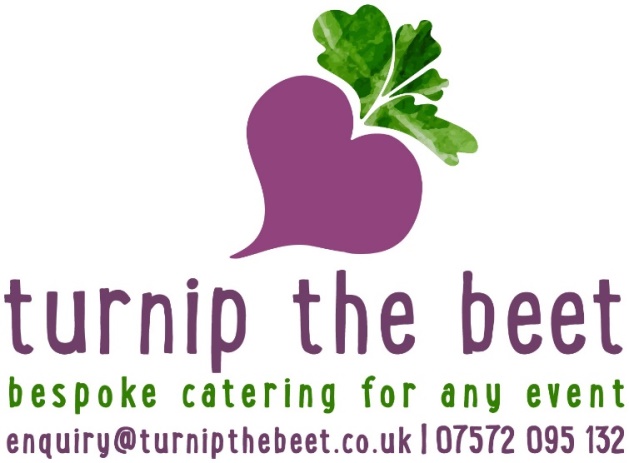 Christmas Canapes MenuMeat & Seafood OptionsBeef & Horseradish                            Yorkshire PuddingsTeriyaki Beef & Kimchi                      on Crispy Sushi RiceThai Fishcakes                                      Indian Beef Kofta & Raita         Hoisin Duck Pancakes                     with Plum SauceJapanese Mooli with                       Smoked Salmon & NoriVietnamese Pork Belly Skewers    Devilled Stornoway Scotch Egg     Vegetarian & Vegan Options        French Onion Tartlets                       with balsamic glaze (VG)       Pimiento Padron Skewer (V)            Beetroot & Goats         Cheese Samosa (VG)                   Vietnamese Spring Roll                  & Dipping Sauce (V)Achar on Asian Cracker (V)            Paneer Kofta & Green Chilli Pickle (VG)                              Sweet Option       Sticky Toffee &                                   Pecan Bites (V)         Salted Chocolate Ganache               Vanilla Panna Cotta       on Caramel Waffle                     Chocolate &                                     Drambuie Truffles   Raspberry Coconut Ice                  Chocolate & PistachioStrawberries (V)                             OptionsChoice of 3 Canapes / 20 Canapes in Total   /£20Choice of 4 Canapes / 40 Canapes in Total   /£38Choice of 5 Canapes / 80 Canapes in Total   /£76Choice of 6 Canapes / 160 Canapes in Total /£150Choice of 8 Canapes / 220 Canapes in Total /£200Orders can be completed by either completing this form and sent to us via email at enquiry@turnipthebeet.co.uk or by printing and dropping it off at our premises.*To be collected from our premises at Killearn Mill Business Park during opening hours**Usual opening hours Wednesday-Saturday 11am-7pm***Additional Christmas Hours:Sun 23rd 	OPEN 11AM-7PMMon 24th	OPEN 11AM-5PMTues 25th	CLOSEDWed 26th	CLOSEDThurs 27th	OPEN 11AM-7PMFri 28th		OPEN 11AM-7PMSat 29th		OPEN 11AM-7PMSun 30th	OPEN 11AM-5PMMon 31st	OPEN 11AM-5PMTues 1st 	CLOSEDWed 2nd	CLOSEDOrder FormCanapes Options (Please tick)Choice of 3 Canapes / 20 Canapes in Total   /£20     Choice of 4 Canapes / 40 Canapes in Total   /£38     Choice of 5 Canapes / 80 Canapes in Total   /£76     Choice of 6 Canapes / 160 Canapes in Total /£150   Choice of 8 Canapes / 220 Canapes in Total /£200   Please note: if you would like to choose more than one option the number of different canapes is limited to the highest value choice (e.g. selecting option 1 & 2 would give you a choice of 4 canapes with 60 canapes total at £58)Canapes ChoicesPlease tick your selected canapes in the menu on page 1 of this document.Date & Time of Pickup (Minimum 1 Week Notice)Please advise us of the date and time you would like to collect your canapes from our premises at Killearn Mill Business park in the box below (Please refer to our opening hours above).Name, Address & Telephone No.(FOR STAFF USE) AMOUNT DUE/					PAID/